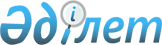 О предоставлении социальной помощи на приобретение топлива специалистам государственных организаций здравоохранения, социального обеспечения, культуры, спорта и ветеринарии проживающим и работающим в сельских населенных пунктах Жамбылского района
					
			Утративший силу
			
			
		
					Решение маслихата Жамбылского района Алматинской области от 23 ноября 2012 года N 12-100. Зарегистрировано Департаментом юстиции Алматинской области 10 декабря 2012 года N 2219. Утратило силу решением Жамбылского районного маслихата Алматинской области от 15 октября 2014 года № 38-266      Сноска. Утратило силу решением Жамбылского районного маслихата Алматинской области от 15.10.2014 № 38-266.

      Примечание РЦПИ:

      В тексте сохранена авторская орфография и пунктуация.

      В соответствии с пунктом 5 статьи 18 Закона Республики Казахстан от 8 июля 2005 года "О государственном регулировании развития агропромышленного комплекса и сельских территорий" Жамбылский районный маслихат РЕШИЛ:



      1. Предоставить социальную помощь на приобретение топлива специалистам государственных организаций здравоохранения, социального обеспечения, культуры, спорта и ветеринарии, проживающим и работающим в сельских населенных пунктах Жамбылского района за счет средств районного бюджета в пятикратном размере месячного расчетного показателя.



      2. Признать утратившим силу решение Жамбылского районного маслихата от 13 апреля 2012 года "О предоставлении социальной помощи на приобретение топлива специалистам государственных организаций здравоохранения, социального обеспечения, культуры и спорта, проживающим и работающим в сельских населенных пунктах Жамбылского района" N 6-56 (зарегистрировано в Реестре государственной регистрации нормативных правовых актов от 13 апреля 2012 года N 2-7-140, опубликованное в газете "Атамекен" N 19 (5598) от 19 мая 2012 года).



      3. Контроль за исполнением настоящего решения возложить на постоянную комиссию районного маслихата по вопросам занятости, связи с общественными объединениями, социальной сферы, культуры, образования, здравоохранения, правовой реформы и законности.



      4. Настоящее решение вступает в силу со дня государственной регистрации в органах юстиции и вводится в действие по истечении десяти календарных дней после дня его первого официального опубликования.      Председатель сессии                        С. Жұрын      Секретарь маслихата                        Б. Казиев      СОГЛАСОВАНО:      Начальник государственного

      учреждения "Отдел занятости

      и социальных программ

      Жамбылского района"                        Карымбаев Жаксылык Султанович

      23 ноября 2012 года
					© 2012. РГП на ПХВ «Институт законодательства и правовой информации Республики Казахстан» Министерства юстиции Республики Казахстан
				